বঙ্গবন্ধু শেখ মুজিবুর রহমানের শুভ জন্মদিনে কবিতা  কমল কুজুর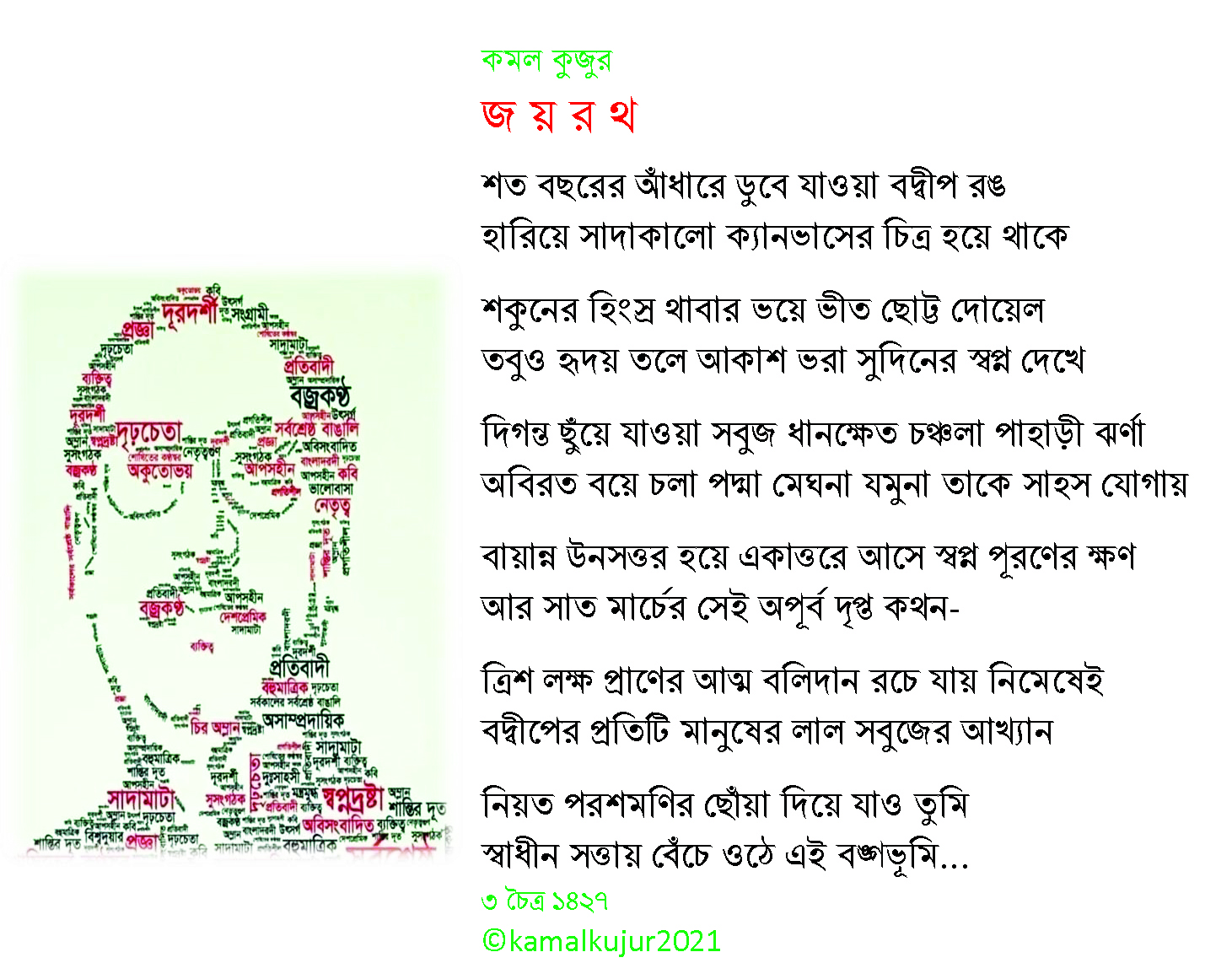 কমল কুজুরসহকারী শিক্ষক বাংলাহিলি সরকারি বালিকা উচ্চ বিদ্যালয়জেলা অ্যাম্বাসেডর,দিনাজপুর।শিক্ষক বাতায়ন আইডিhttps://www.teachers.gov.bd/profile/kamal%20kujur